ΜΑΘΗΜΑΤΙΚΑ Γ ΤΑΞΗΣΓεωμετρικά σχήματα και γεωμετρικά στερεά.Ας θυμηθούμε :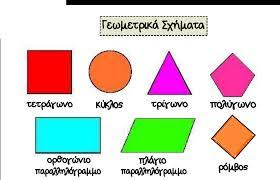 Γεωμετρικά  Στερεά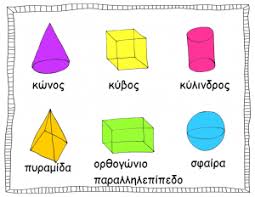 Ασκήσεις: http://photodentro.edu.gr/v/item/ds/8521/4416http://photodentro.edu.gr/v/item/ds/8521/4381http://photodentro.edu.gr/v/item/ds/8521/4132Βρες πόσα τρίγωνα  υπάρχουν στην εικόνα.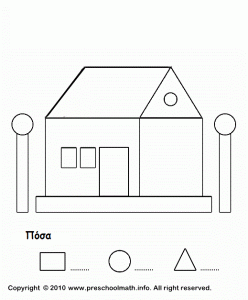 Τα τρίγωνα είναι ………….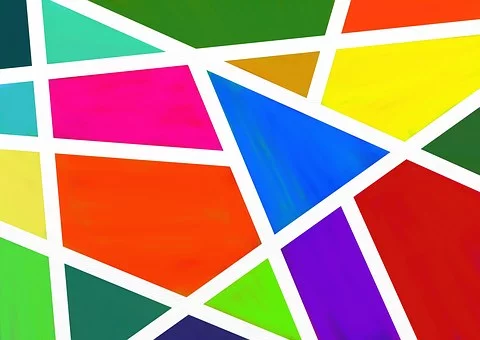 